Отчет   Клуба    с. Холмушино  о мероприятиях районной акции«Белый цветок жизни»   посвященный Всемирному Дню борьбы      с  туберкулезомВ рамках районной акции в клубе с. Холмушино прошли следующие мероприятия:1   23 марта     Акция «Белая ромашка» Раздача листовок в  знак борьбы с туберкулезом,  направленная на сохранение народного здоровья. Цель проведения: пропаганда здорового образа жизни  населения,  и распространения туберкулеза. Привлечение жителей к борьбе с этой страшной болезнью. У нас эта проблема в селе есть. Приняло участие    27 человек.2       24  марта    оформили    Информационный плакат                                                                                                      « Всемирный день борьбы с туберкулезом» 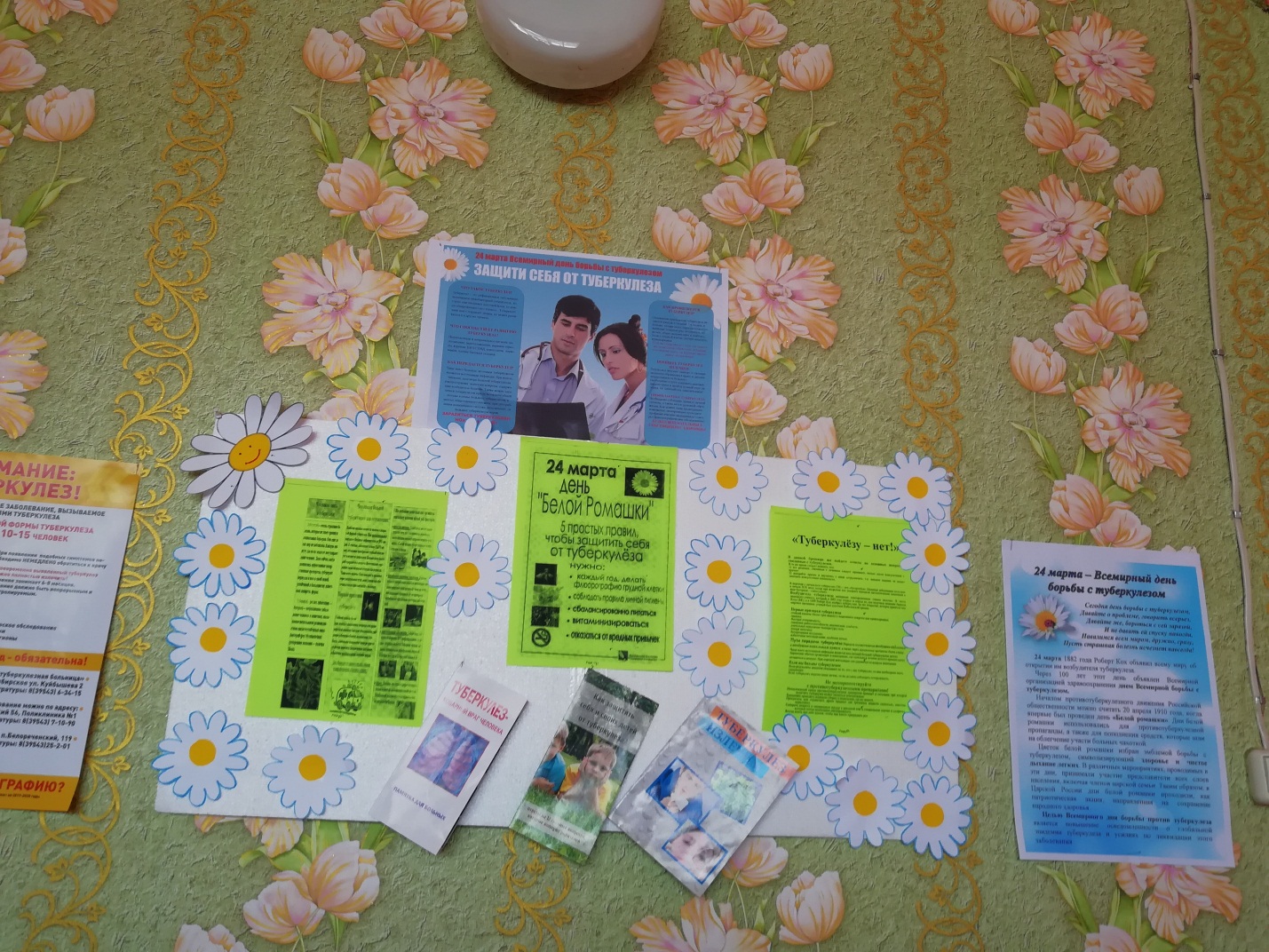 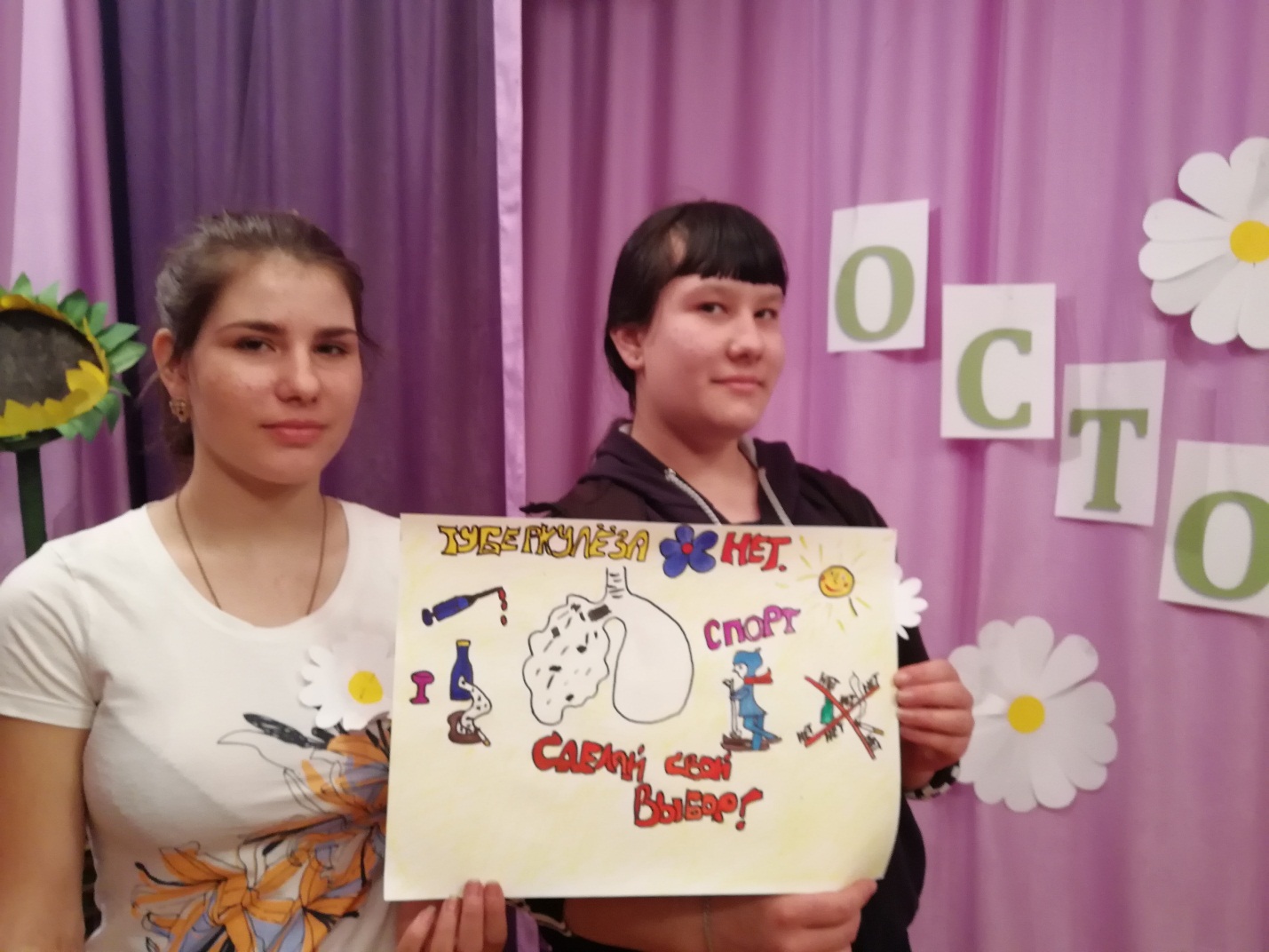 3    24 марта  В клубе  прошла        Тематическая  лекция  «Профилактика туберкулеза»  которую подготовила  Фельдшер  с.Холмушино     Г.Р.Гриценко для детей, подростков , молодежи и людей старшего возраста. Слушатели узнали много полезного и интересного:  что к здоровью надо относиться бережно и внимательно, «Что должен знать каждый о туберкулезе!» ,  чтобы не стать жертвой палочки Коха. Ослабленный организм быстро заболевает, нужно избегать стрессов , важно полноценно питаться, вести здоровый образ жизни. Туберкулез это инфекционное заболевание. Дети, подростки, беременные женщины, пожилые люди более подвержены инфекции.  Участников   34 человека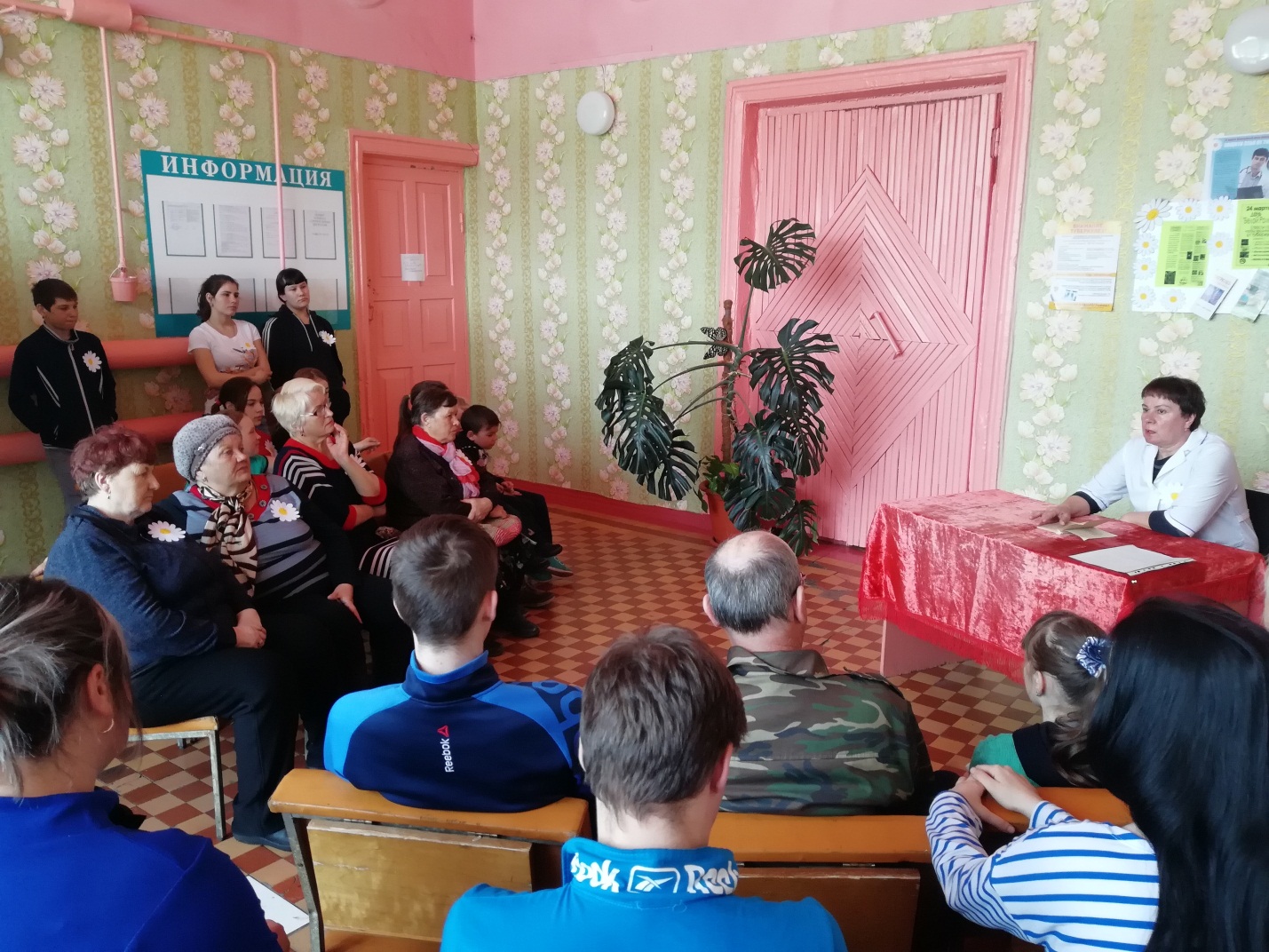 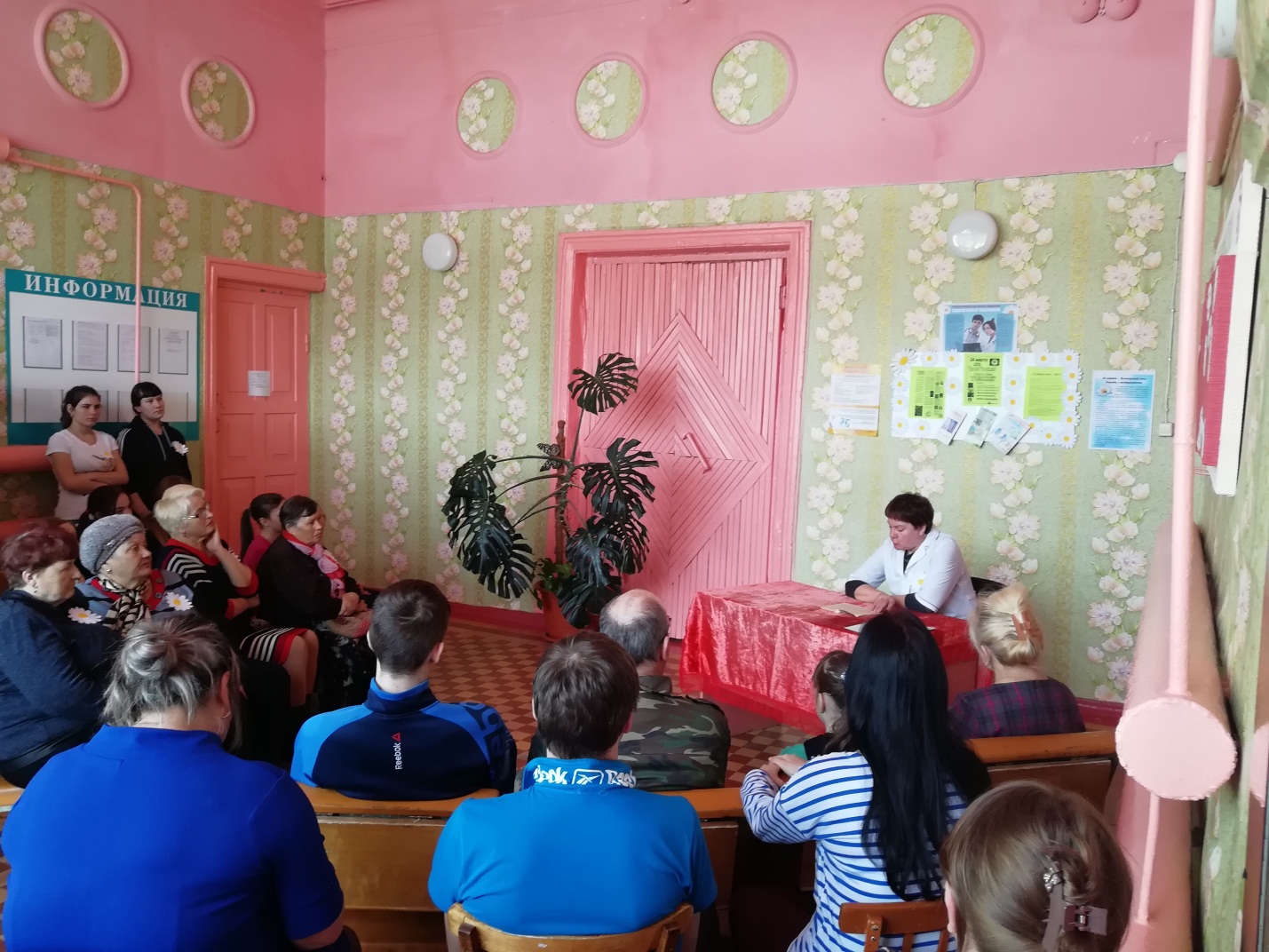 После лекции прошли все в зрительный зал на агитбригадное выступление«Мы за здоровье!»  Ребята рассказали о полезных и вредных привычках.Посеешь поступок   - пожнешь привычку,Посеешь привычку   – характер пожнешь.Дурные привычки    к   добру не ведут!Хорошие сами к тебе не придут.Значит   – Спорт! Игра! Здоровье! – наши верные друзья!Мероприятие закончилось массовой зарядкой. Участников 12 человек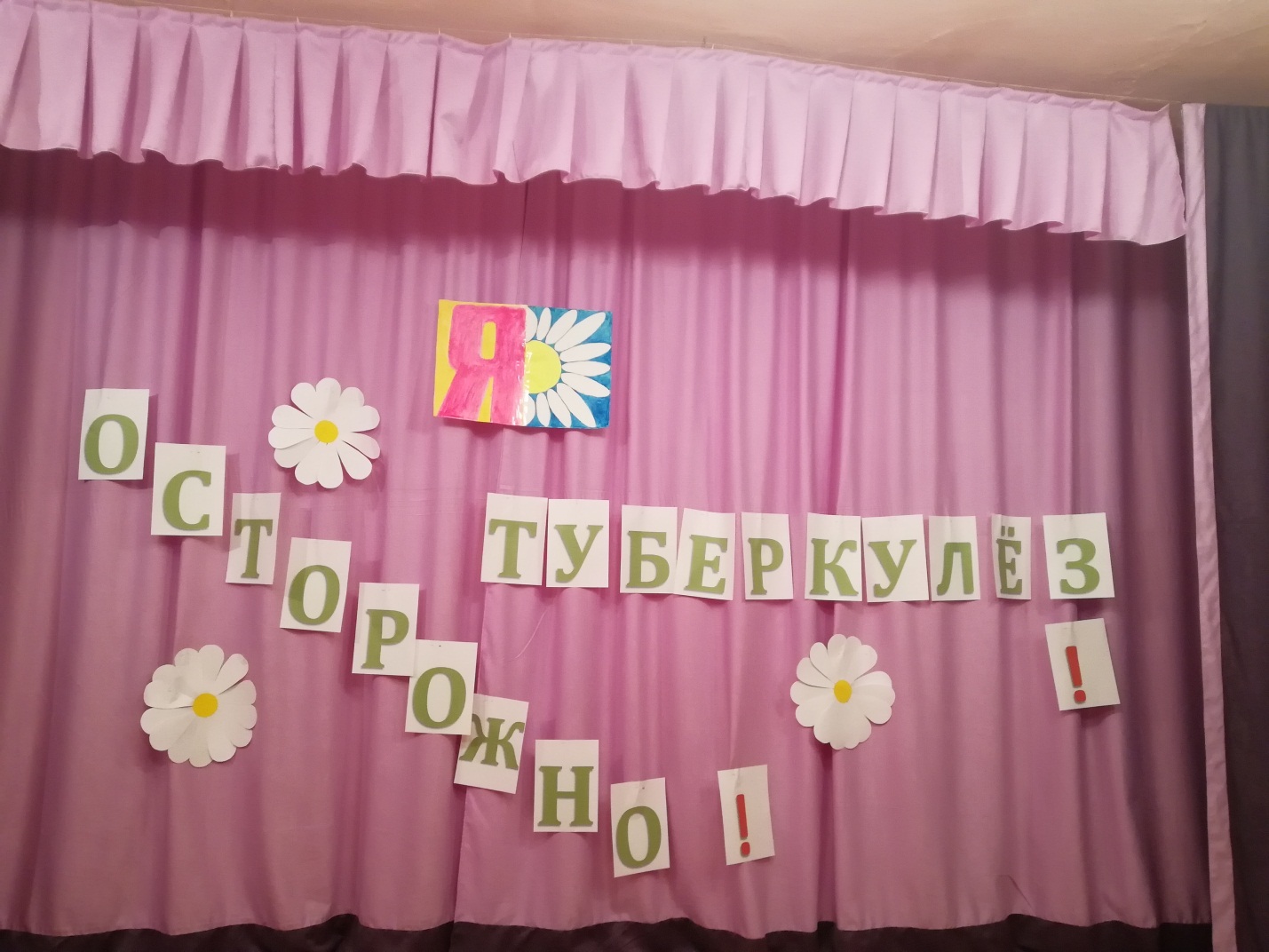 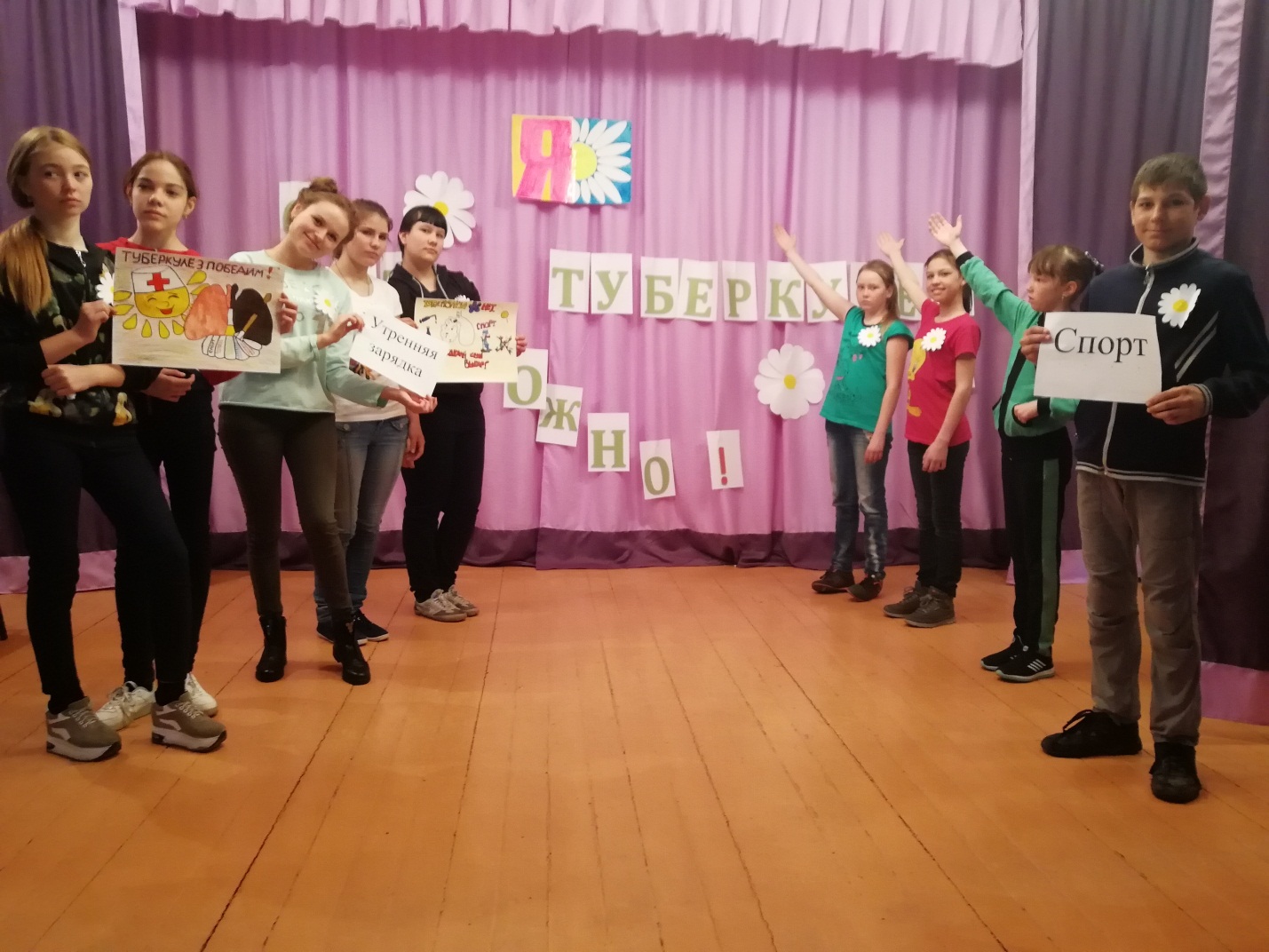 Количество молодежи. Проживающей на территории МО, в возрасте от 14 до 30 летКоличество молодежи в возрасте от 14 – до 30 лет принявшей участие в проведении акции27 человекОбщее количество населения вовлеченного в проведение акции85  человек